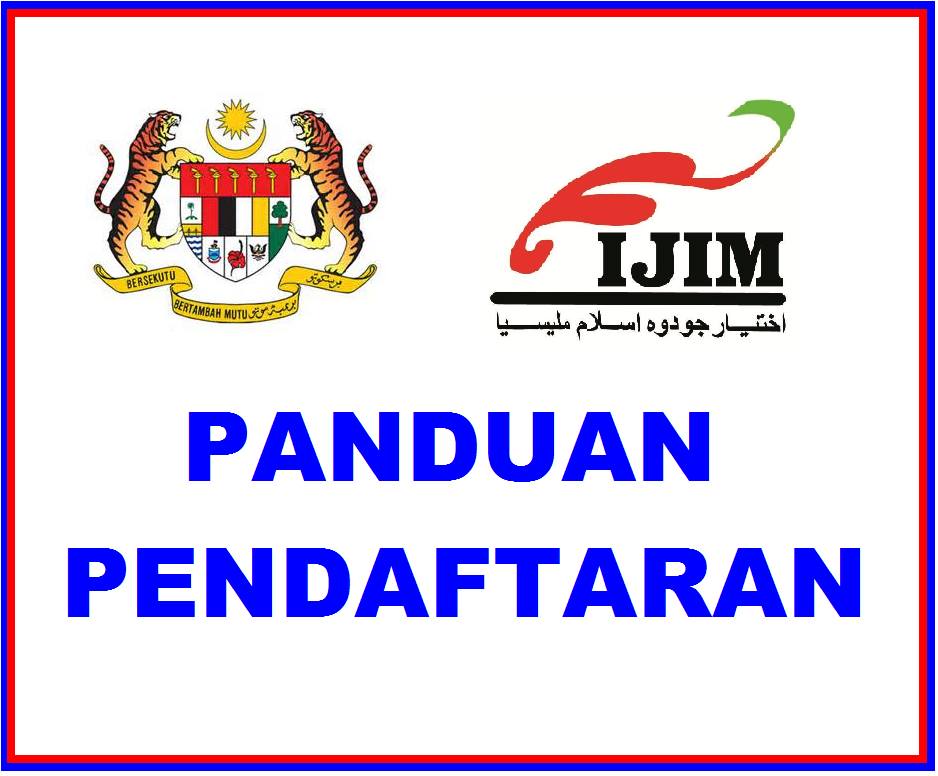 SYARAT - SYARAT PENDAFTARAN ...1) BERUSIA 23 TAHUN KEATAS,

2) WARGA NEGARA MALAYSIA SAHAJA .

3) BERAGAMA ISLAM.

4) BERSTATUS BUJANG,IBU TUNGGAL / JANDA & DUDA SAHAJA.

5) TIADA REKOD JENAYAH LAMPAU YANG BERKAITAN PENIPUAN. SEMAKAN BERSAMA     PDRM AKAN DIBUAT.

6) MAKLUMAT WARIS TEPAT DAN KAMI AKAN HUBUNGI UNTUK PEMERIKSAAN STATUS TERKINI.
.
PIHAK IJIM MEMANDANG SERIUS ISU PENIPUAN INTERNET YANG BERLELUASA SAAT INI, KEPERIHATINAN SEMUA DALAM MEMBENDUNG JENAYAH INI ADALAH TANGGUNGJAWAB BERSAMA.